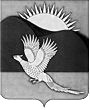 АДМИНИСТРАЦИЯПАРТИЗАНСКОГО МУНИЦИПАЛЬНОГО РАЙОНАПРИМОРСКОГО КРАЯПОСТАНОВЛЕНИЕГлава Партизанскогомуниципального района						     Л.В.Хамхоев00.08.2021         село Владимиро-Александровское                                № 000Об утверждении муниципальной программы «Комплексная безопасность образовательных учреждений Партизанского муниципального района» на 2022-2025 годы В соответствии с Порядком принятия решений о разработке муниципальных программ, их формирования и реализации в Партизанском муниципальном районе, утвержденным постановлением администрации Партизанского муниципального района от 01.08.2011 № 320 (в редакции               от 24.09.2013 № 912), руководствуясь статьями 28, 31 Устава Партизанского муниципального района, администрация Партизанского муниципального районаПОСТАНОВЛЯЕТ: 1. Утвердить муниципальную программу «Комплексная безопасность образовательных учреждений Партизанского муниципального района» на 2022-2025 годы (далее - Программа) (прилагается)2. Признать утратившим силу:2.1. Постановление администрации Партизанского муниципального района от 09.07.2015 № 497 «Об утверждении муниципальной программы «Комплексная безопасность образовательных учреждений Партизанского муниципального района» на 2014- 2021 годы.2.2. Постановление администрации Партизанского муниципального района от 27.11.2017 № 720 «О внесении изменений в муниципальную программу «Комплексная безопасность образовательных учреждений Партизанского муниципального района» на 2014-2021 годы, утвержденную постановлением администрации Партизанского муниципального района от 09.07.2015 № 497».2.3. Постановление администрации Партизанского муниципального района от 05.09.2018 № 676 «О внесении изменений в муниципальную программу «Комплексная безопасность образовательных учреждений Партизанского муниципального района» на 2014-2021 годы, утвержденную постановлением администрации Партизанского муниципального района от 09.07.2015 № 497».2.4. Постановление администрации Партизанского муниципального района от 24.07.2019 №664 «О внесении изменений в муниципальную программу «Комплексная безопасность образовательных учреждений Партизанского муниципального района» на 2014-2021 годы, утвержденную постановлением администрации Партизанского муниципального района от 09.07.2015 № 497».2.5. Постановление администрации Партизанского муниципального района от 18.03.2020 №314 «О внесении изменений в муниципальную программу «Комплексная безопасность образовательных учреждений Партизанского муниципального района» на 2014-2021 годы, утвержденную постановлением администрации Партизанского муниципального района от 09.07.2015 № 497».2.6. Постановление администрации Партизанского муниципального района от 22.03.2021 № 247 «О внесении изменений в муниципальную программу «Комплексная безопасность образовательных учреждений Партизанского муниципального района» на 2014-2021 годы, утвержденную постановлением администрации Партизанского муниципального района от 09.07.2015 № 497».3. Общему отделу администрации Партизанского муниципального района направить Программу для размещения на официальном сайте администрации Партизанского муниципального района в информационно- телекоммуникационной сети «Интернет» в тематической рубрики «Муниципальные программы».